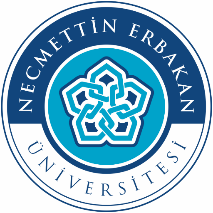 T.CNECMETTİN ERBAKAN ÜNİVERSİTESİ                               DİŞ HEKİMLİĞİ FAKÜLTESİ            FAKÜLTE YÖNETİM KURULU                             GÖREV TANIMIDOKÜMAN KODUK.KU.GT. 11T.CNECMETTİN ERBAKAN ÜNİVERSİTESİ                               DİŞ HEKİMLİĞİ FAKÜLTESİ            FAKÜLTE YÖNETİM KURULU                             GÖREV TANIMIYAYIN TARİHİ02.04.2018T.CNECMETTİN ERBAKAN ÜNİVERSİTESİ                               DİŞ HEKİMLİĞİ FAKÜLTESİ            FAKÜLTE YÖNETİM KURULU                             GÖREV TANIMIREVİZYON NO01T.CNECMETTİN ERBAKAN ÜNİVERSİTESİ                               DİŞ HEKİMLİĞİ FAKÜLTESİ            FAKÜLTE YÖNETİM KURULU                             GÖREV TANIMIREVİZYON TARİHİ01.11.2019T.CNECMETTİN ERBAKAN ÜNİVERSİTESİ                               DİŞ HEKİMLİĞİ FAKÜLTESİ            FAKÜLTE YÖNETİM KURULU                             GÖREV TANIMISAYFA NOSayfa 1 / 1Birim AdıDiş Hekimliği FakültesiGörev ÜnvanıFakülte KuruluÜst Yönetici/YöneticileriDekanGörevi Alanı ve TanımıDiş Hekimliği Fakültesi Fakülte Yönetim Kurulu, dekanın başkanlığında fakülte kurulunun üç yıl için seçeceği üç profesör, iki doçent ve bir yardımcı doçentten oluşur. Fakülte Yönetim Kurulu dekanın çağırısı üzerine toplanır. Yönetim kurulu gerekli gördüğü hallerde geçici çalışma grupları, eğitim - öğretim koordinatörlükleri kurabilir ve bunların görevlerini düzenler.Temel Görev ve SorumluluklarıFakülte yönetim kurulu, idari faaliyetlerde dekana yardımcı bir organ olup aşağıdaki görevleri yapar:Fakülte kurulunun kararları ile tespit ettiği esasların uygulanmasında dekana yardım etmek,Fakültenin eğitim - öğretim, plan ve programları ile takvimin uygulanmasını sağlamak,Fakültenin yatırım, program ve bütçe tasarısını hazırlamak,Dekanın fakülte yönetimi ile ilgili getireceği bütün işlerde karar almak,Öğrencilerin kabulü, ders intibakları ve çıkarılmaları ile eğitim - öğretim ve sınavlara ait işlemleri hakkında karar vermek,2547 Sayılı kanunla verilen diğer görevleri yapmaktır.